Obecný úrad Dunajská Lužná vás pozýva na stretnutie spojené s informačnou prednáškou v súvislosti s preberaním kompostérov.KOMPOSTOVANIE V DOMÁCNOSTIStretnutie je určené pre všetkých občanov obce Dunajská Lužná a je zamerané na problematiku biologicky rozložiteľných odpadov zo záhrad domácností.KEDY: 9. augusta 2017 (streda) o 18:00 hKDE:  v Miestnom kultúrnom strediskuv časti Nové Košariská, Nám. sv. Martina 3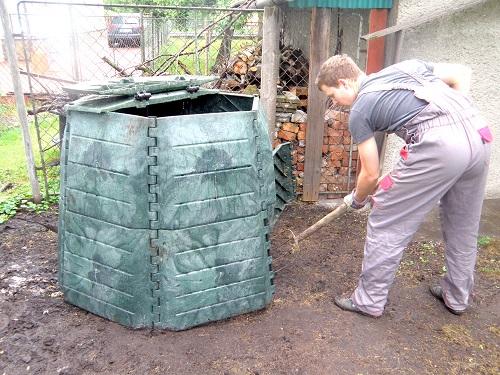 Nakoľko naša obec sa rozhodla zaviesť systém domáceho kompostovania a zaobstarať do domácností kompostovací zásobník, dovoľujeme si vás pozvať na toto stretnutie, kde sa dozviete viac o tom:Ako môže systém domáceho kompostovania v našej obci prebiehaťAké je kompostovanie nenáročné a zároveň prínosnéAko môžeme spoločne znížiť množstvo komunálneho odpadu a platiť menej za odpady